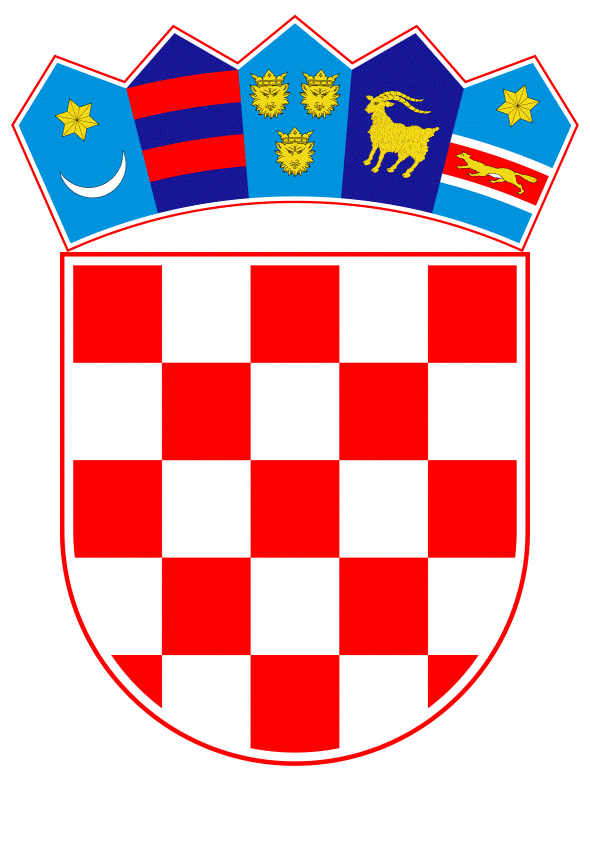 VLADA REPUBLIKE HRVATSKEZagreb, 28. listopada 2021.______________________________________________________________________________________________________________________________________________________________________________________________________________________________Na temelju članka 31. stavka 2. Zakona o Vladi Republike Hrvatske (Narodne novine, broj 150/11, 119/14, 93/16 i 116/18), a u vezi sa člankom 8., podstavkom 5. Zakona o razvojnoj suradnji i humanitarnoj pomoći inozemstvu (Narodne novine, broj 146/08), Vlada Republike Hrvatske je na sjednici održanoj __________ donijelaO D L U K Uo upućivanju humanitarne pomoći Republici Ruandi donacijom cjepiva protiv bolesti COVID-19I.	Prihvaća se prijedlog Ministarstva vanjskih i europskih poslova dostavljen Vladi Republike Hrvatske dopisom KLASA: 018-04/21-19/3, URBROJ: 521-VIII-03-21-35 od 26. listopada 2021. godine, o upućivanju humanitarne pomoći Republici Ruandi donacijom cjepiva protiv bolesti COVID-19. Donacija sadrži 205.000 doza cjepiva protiv bolesti COVID-19. II.Zadužuju se Ministarstvo zdravstva zajedno s Hrvatskim zavodom za javno zdravstvo za pripremu izvršenja i provedbu donacije iz točke I. ove Odluke te sklapanje odgovarajućih sporazuma i primopredajnih aranžmana u skladu sa smjernicama Mehanizma Europske unije za dijeljenje cjepiva protiv bolesti COVID-19.III.Ovlašćuje se ministar zdravstva da u ime Vlade Republike Hrvatske potpiše sporazume iz točke II. ove Odluke.Zadužuje se Ministarstvo vanjskih i europskih poslova za koordinaciju aktivnosti iz točke II. ove Odluke.Zadužuje se Ministarstvo unutarnjih poslova – Ravnateljstvo civilne zaštite za koordinaciju isporuke donacije cjepiva iz točke I. ove Odluke putem europskog Koordinacijskog centra za odgovor na hitne situacije Mehanizma Unije za civilnu zaštitu.IV. Financijska sredstva za provedbu ove Odluke osigurana su u Državnom proračunu Republike Hrvatske za 2021. godinu i projekcijama za 2022. i 2023. godinu na Razdjelu 096 u okviru redovite djelatnosti Ministarstva zdravstva. Financijska sredstva potrebna za podmirenje troškova transporta donacije u iznosu do 400.000,00 kn osigurana su na Razdjelu 048 Ministarstva vanjskih i europskih poslova.  V.	Ova Odluka stupa na snagu danom donošenja.KLASA:URBROJ:Zagreb,	______ 2021.P R E D S J E D N I Kmr. sc. Andrej PlenkovićOBRAZLOŽENJEMinistarstvo vanjskih i europskih poslova pripremilo je prijedlog Odluke o upućivanju humanitarne pomoći Republici Ruandi donacijom cjepiva protiv bolesti COVID-19 te ju upućuje Vladi Republike Hrvatske na donošenje sukladno članku 31. stavka 2. Zakona o Vladi Republike Hrvatske (Narodne novine, br. 150/11, 119/14, 93/16 i 116/18). Donacija cjepiva protiv bolesti COVID-19 sadrži 205.000 doza.Kao odgovorna članica Europske unije i Ujedinjenih naroda Republika Hrvatska na ovaj način  aktivno pridonosi širem globalnom odgovoru na pandemiju i iskazuje solidarnost prema državama u potrebi te pruža humanitarnu pomoć najpotrebitijim dijelovima stanovništva tih zemalja. S obzirom da je Republika Ruanda podnijela zahtjev za žurnom donacijom cjepiva protiv bolesti COVID-19 putem Mehanizma Europske unije za civilnu zaštitu, donacija cjepiva provest će se putem Mehanizma Europske unije za civilnu zaštitu. Odlukom se zadužuju Ministarstvo zdravstva i Hrvatski zavod za javno zdravstvo za pripremu izvršenja i provedbu donacije te sklapanje odgovarajućih sporazuma i primopredajnih aranžmana u skladu sa smjernicama i pravnim okvirom Mehanizma Europske unije za dijeljenje cjepiva, Ministarstvo vanjskih i europskih poslova zadužuje se za koordinaciju aktivnosti s Europskom komisijom, a Ministarstvo unutarnjih poslova – Ravnateljstvo civilne zaštite zadužuje se za koordinaciju isporuke donacije putem Koordinacijskog centra za odgovor na hitne situacije Mehanizma Unije za civilnu zaštitu.Financijska sredstva za provedbu aktivnosti osigurana su okviru Državnog proračuna Republike Hrvatske za 2021. godinu, na Razdjelu 096 – Ministarstvo zdravstva, aktivnosti A618207, odnosno, u okviru redovite djelatnosti iz nadležnosti Hrvatskog zavoda za javno zdravstvo, na Razdjelu 096 – Ministarstvo zdravstva, RKP – 26346 – Hrvatski zavod za javno zdravstvo, aktivnosti A884001. Financijska sredstva potrebna za podmirenje troškova transporta donacije osigurana su na Razdjelu 048 Ministarstvo vanjskih i europskih poslova, aktivnost A777058 Pomoći organizacijama koje se bave razvojnom suradnjom i humanitarnom djelatnošću u inozemstvu, uz mogućnost povrata sredstava u iznosu do 75% troškova putem Mehanizma Unije za civilnu zaštitu.  Predlagatelj:Ministarstvo vanjskih i europskih poslovaPredmet:Prijedlog odluke o upućivanju humanitarne pomoći Republici Ruandi donacijom cjepiva protiv bolesti COVID-19